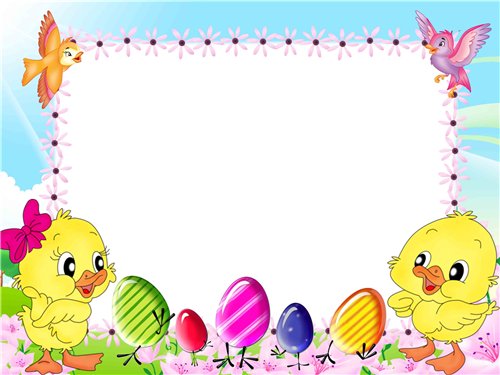        Перспективный план работы с родителямиво второй младшей группе «А»на 2014- 2015 учебный год.                                   Воспитатели: Сидорова. Т.Я.                                    Лещенко В.М.СентябрьОктябрьНоябрьДекабрьЯнварьФевральМартАпрельМай№Активные формы работыНаглядная информацияИндивидуальная работаЦельОтветственные1.Анкетирование родителей «Давайте познакомимся». «Объявления», «Режим дня», «Сетка непосредственно образовательной деятельности во 2 младшей группе на 2014- 2015 учебный год», «Список необходимого для занятий» и т.д.Беседы по адаптации детей в новой группе после летнего отпуска, обновлению группового инвентаря.Узнать о семьях детей, посещающих группу, их интересы и увлечения, а так же информацию, подвергнувшуюся изменению. Воспитатели2.Педагогические беседы  с родителями на волнующие их темы.«Одежда детей в осенний период».Продолжение бесед на тему адаптации.Оказать родителям своевременную помощь.Воспитатели№Активные формы работыНаглядная информацияИндивидуальная работаЦельОтветственные1.Групповое организационное родительское собрание. Знакомство с воспитательно-образовательном процессом. Выбор родительского комитета.Приглашение на родительское собрание. «Стихотворения для детей 3-4 лет об осени», «Что должно быть в шкафчике у каждого ребенка».Беседы с родителями прибывающих после летнего отдыха детейПовысить эффективность позитивных воспитательных влияний учреждения на семью детей младшего дошкольного возрастаВоспитатели.2.Выставка совместных творческих работ родителей с детьми на тему «Краски осени». Изготовление в группу украшений осенней тематики.Объявление о творческой выставке. «Почему важно соблюдать режим дня».Беседы об уличной одежде детей.Формировать у родителей и детей интерес к совместной творческой деятельности.Воспитатели, родители.№Активные формы работыНаглядная информацияИндивидуальная работаЦельОтветственные1.«Синичкин день » - изготовление кормушек для зимующих птиц.Консультация «12 ноября. Синичкин день - история экологического праздника».  Консультация «Если хочешь быть здоров.»Беседы о совместном труде, о важности экологического воспитания в современных семьях.Привлечь родителей к экологическому воспитанию детей, а так же совместному труду.Воспитатели, родители.2.Стенгазета «Вот какая мама!»Стенгазета, оформленная к 30 ноября – Дню матери. Консультация «Здоровый образ жизни, для чего он?»Беседы, на волнующие темы.Привлечь родителей к вопросу о важности здорового образа жизни, снизить заболеваемость детей. Воспитатели, родители.№Активные формы работыНаглядная информацияИндивидуальная работаЦельОтветственные1.Родительское собрание «Укрепление и сохранение здоровья. Роль закаливающих процедур». Чаепитие.Консультация «Если хочешь быть здоров – закаляйся!». «Как одевать ребенка в зимний период»Рекомендации и советы медсестры по сохранению здоровья детей. Познакомить родителей с основными видами закаливающих процедур, а так же с основными факторами, влияющими на сохранение здоровья дошкольников.Воспитатели, родители, медсестра.2.Совместное украшение группы к Новогоднему празднику.Консультация «Зимние игры-забавы».Советы по изготовлению украшений или их  приобретению.Привлечь родителей с детьми к совместному украшению группы, формировать желание, интерес к творческому процессу. Воспитатели,  родители.№Активные формы работыНаглядная информацияИндивидуальная работаЦельОтветственные1.Конкурс снежных построек «Украшаем зиму».Фото возможных построек из снега, которые можно сделать на участке детского садаСоветы по изготовлению и оформлению снежных построек.Развивать желание родителей и детей совместно проводить время, приобщать их к совместному труду.Воспитатели, родители.2.Выставка совместных творческих работ родителей и детей «Зимняя сказка».Объявление о творческой выставке. Консультация «Стихи для разучивания о зиме»Беседа о выборе оформления работ к выставке. Беседы на волнующие темы.Формировать у родителей и детей интерес к совместной творческой деятельности.Воспитатели, родители.№Активные формы работыНаглядная информацияИндивидуальная работаЦельОтветственные1.МасленицаПриглашение на празднование праздника. Консультация «Физкультура на прогулке». Беседы по оформлению стола к празднику (с родительским комитетом).Приобщение родителей и детей к празднованию русского традиционного праздника. Воспитатели, родители.2.Стенгазета «Папа – лучший в мире друг!»Оформленная стенгазета (фотографии детей с папами).Сбор совместных фотографий пап с детьми, беседы по их оформлению. Привлечь родителей к оформлению стенгазеты.Воспитатели, родители.№Активные формы работыНаглядная информацияИндивидуальная работаЦельОтветственные1.Совместная встреча «Мамочка моя!!!»Приглашение на праздник, подарки. Консультация «Весенние приметы».Разучивание родителей с детьми стихотворений к праздникуПровести совместный праздник, посвященный 8 марта. Музыкальный руководитель, воспитатели,  родители.2.Педагогические беседы с родителями на волнующие их темы.Консультация «Стихи для разучивания о весне», «Как одевать ребенка весной».БеседыПовысить авторитет дошкольного учреждения. Воспитатели.№Активные формы работыНаглядная информацияИндивидуальная работаЦельОтветственные1.Выставка рисунков «Навстречу к звездам», посвященная дню космонавтики.Объявление о выставке. Консультация «День космонавтики», «Здоровье начинается со стопы».Беседы по оформлению совместных рисунков родителей и детей, подготовленных к выставке.Формировать у родителей и детей интерес к совместной творческой деятельностиВоспитатели, родители.2.Посещение воспитателями неблагополучных семей.Консультация «Детский травматизм», «Безопасность дошкольников на улицах города». Беседы с родителями о безопасности в бытовых условиях; правилах поведения детей на улице.Помощь родителям в снижение детского бытового травматизма, а так же в правильном подходе к безопасности дошкольников на улице.Воспитатели.№Активные формы работыНаглядная информацияИндивидуальная работаЦельОтветственные1.«Этот День Победы!!!» организация выставки плакатов ко Дню Победы.Объявление. Выставка плакатовСоветы по оформлению плакатов, подбору поздравлений и стихотворений. Привлечь родителей  к патриотическому воспитанию детей в семье.Воспитатели, родители.2.Итоговое родительское собрание. Озвучивание годовых успехов 2 младшей группы. Подведение итогов воспитательно-образовательной работы на 2014-2015 учебный год. Приглашение на собрание. Изготовление дипломов родителям, медалей  - детям. Консультация «Что должен знать и уметь ребенок 3-4 лет».Беседы об успехах детей; о помощи, необходимой в следующем году.Дать родителям информацию об успехах их детей на конец учебного года. Мотивировать их на плодотворную работу в следующем учебном году.Воспитатели.